ÇOKTAN  SEÇMELİ  SORULAR.15x4:60 puan1-  “ ……………………..  İlkesine  göre  herkes  yasalar önünde eşit haklara sahiptir ve hiç kimseye ayrıcalık tanınamaz.” Cümlesindeki boşluğa aşağıdakilerden hangisi getirilebilir?A- Laiklik                 B- Milliyetçilik              C- Halkçılık                 D- Devletçilik2- 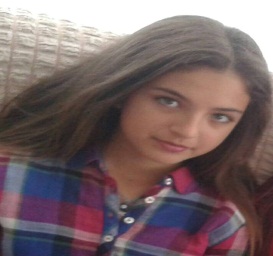 Aşağıdaki ilkelerden hangisi ile ilgili bilgi verilmiştir?A-  İnkılapçılık            B- Devletçilik                D- Cumhuriyetçilik                D- Laiklik3-    Verilen kavram ile aşağıdaki  ilkelerden hangisi ilişkilendirilir?A- Cumhuriyetçilik                  B- Laiklik                     C- Devletçilik                 D- İnkılapçılık4-   Numaralandırılmış ilke ve doğrultusunda yapılan inkılap eşleştirmelerinden hangisi doğrudur?A- Yalnız   I                   B- I ve  III                  C- II ve  III               D-  I – II ve  III5- A- I  ve II                       B- I ve IV                         C- III ve IV                    D- II –III- ve IV6-  Çevresine göre alçakta yer alan geniş düzlüklere…………………………denir.Yukarıdaki cümledeki boş bırakılan yere   aşağıdakilerden hangisi yazılmalıdır?A- Dağ                        B- Plato                      C- Ova                       D-  Vadi7- 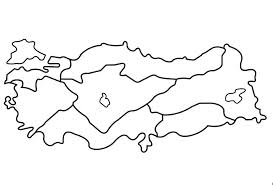   A- Akdeniz    Bölgesi          B- Ege Bölgesi            C- Karadeniz Bölgesi            D- Marmara Bölgesi8- Arkadaşım  Berk, telefonda bana: “ Biliyor musun? Dün kar yağdı. Bizim buralara son 15 yıldır hiç kar yağmamıştı.” Dedi.Buna göre, Berk hangi şehrimizde oturuyor olabilir?A- Ankara                    B-  Sivas                    C- Antalya                    D- Erzurum 9-      Ülkemizde en fazla ahşap ev Karadeniz Bölgesi’nde yapılmaktadır.Bu durumun en önemli nedeni aşağıdakilerden hangisi olabilir?A- İklimin ılıman olması                                    B- Mimarinin gelişmemiş olmasıC- Gelir düzeyinin yüksek olması                    D- Ormanların çok olması10-  Bu bilgilerde, iklimin daha çok hangi alandaki etkisinden söz edilmiştir?A- Ev   mimarisi             B- Temel ihtiyaçlar           C- Kültürel etkinlikler       D- Ekonomik faaliyetler11-   Şekildeki ( ?) olan yere  aşağıdakilerden hangisi getirilmelidir?A- Sokak              B-Okul               C- Aile              D- Sınıf12-   Aşağıdakilerden hangisi kültürel zenginliğimize örnek olarak verilemez?A- Yöresel yemeklerimiz                    B- Beş yıldızlı otellerimizC- - Düğün yemeklerimiz                    D-Geleneksel  el sanatlarımız  13-   Yörelerin kendine has kültürel özellikleri de vardır .Bu farklılıklar kültürümüzü zenginleştirir.Aşağıdakilerden hangisi yörelere göre farklılık gösteren kültürel  özelliklerimizden  biri değildir?A-  Yemekler               B- Türküler                 C- Milli   Bayramlar       D- Halk oyunları 14-    SELEN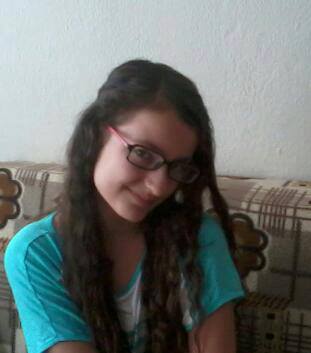 Karasal iklimi olan bir bölgede yaşayan Selen kışın giyimi nasıl olmalıdır?A- İnce kıyafetler giymelidir.                            B- Açık renkli giysiler tercih etmelidir.C- Güneş gözlüğü ve şapka takmalıdır          D- Kalın ve yünlü giysiler giymelidir.15-  Aşağıdakilerden hangisi, ülkemizin bu özelliğinin bir sonucudur?A-   - Çok çeşitli tarım ürünlerinin yetiştirilmesi                    B- Sanayinin fazla gelişmemiş olmasıC-Üç tarafının denizle çevrili olması          D- Öğrenci sayısının çok olmasıB- Cümlelerin eksik kısımlarını aşağıdaki kelimelerle tamamlayınız? 8. Puan1-Tarım, hayvancılık, turizm gibi ekonomik    faaliyetler doğrudan…………………………………..  ilgilidir.2- Yurdumuzun en az yağış alan bölgesi…………………………………………Bölgesidir.3- Ülkemizde iklimler ……………………………………göre değişiklikler gösterir.4- Karadeniz ikliminin doğal bitki örtüsü…………………………….dır.C- Seçenekleri uygun kutucuklardaki bilgilerle eşleştiriniz.12 PuanD- Seçenekleri uygun tanımların başındaki boşluklara yazınız.5-PUANE- Cümleleri okuyunuz, Doğru yargı bildirenlerin önüne “D” ,yanlış  olanların önüne “Y “koyunuz.5-PUANF- Seçenekteki inkılapların hangi alanda yapıldıklarını bulup uygun seçeneklerini eşleştiriniz.10PuanYANIT ANAHTARI:ÇOKTAN SEÇMELİ SORULAR.B GRUBU:  1- İklimle  2- İç Anadolu  3- bölgelere   4- OrmanC- GRUBU:   1-Sadedir.  2- makidir.  3-görülür.  4-paraleldir.  5-Doğu Anadolu    6- KarasalD GRUBU:  1- Körfez  2- Plato    3- Vadi   4- Tepe  5- GölE  GRUBU:  1. Y    2. D    3. Y   4. D   5. YF GRUBU :  1 Hukuksal    2- Siyasal   3.Eğitim ve Kültür.    4. Ekonomik    5- ToplumsalSOSYAL BİLGİLER ÖĞRETMENİSOSYAL  BİLGİLER-……. EĞİTİM-ÖĞRETİM YILISINIF: 5OKUL NO:ADI SOYADII- KANAAT- 2. YAZILISIA- GRUBUIIIIIILAİKLİKHALKÇILIKMİLLİYETÇİLİKHalifeliğin kaldırılmasıSaltanatın kaldırılmasıTürk Dil Kurumun   açılmasıIPeribacalarıIIEfes harabeleriIIISümela manastırıIVPamukkale  travertenleriSORUMLULUKİLGİLİ OLDUĞU YERLERGürültüOtobüse sırayla binmekYaşlılara yardım etmek?İç  AnadoluOrmanbölgelereiklimlemakiKaradeniz1-Marmara bölgesinin yer şekilleri oldukçaMakidir.2-Akdeniz ikliminin bitki örtüsüParaleldir.3- Karadeniz ikliminde her  mevsim  yağışDoğu Anadolu’dur4-Akdeniz Bölgesinde dağlar kıyıyaSadedir.5-Yurdumuzun en engebeli bölgesiKarasal6-İklimde kışlar uzun ve karlı geçerGörülür.VADİGÖLPLATOTEPEKÖRFEZ1-Denizlerin karaya sokulmuş bölümüdür.2-Akarsular tarafından yarılmış yüksek düzlüklerdir.3-İki dağ arasındaki çukurca arazi ya da  geçit.4-Yüksekliği birkaç yüz metreyi geçmeyen yeryüzü şeklidir.5-Oluşumu çeşitli sebeplere kaplı, dört yanı toprakla çevrili su kütlesi.1-Saltanatın kaldırılması hukuk alanında yapılan bir inkılaptır.2-Alfabede yapılan değişiklik okuma yazma oranını artırdı.3-Cumhuriyetten önce ülke halkın  yönetimde  söz hakkı vardı.4-Siyasal alanda yapılan inkılapların biride Cumhuriyetin ilanıdır.5-Türk İnkılabı TBMM tarafından yapılmıştır.1- Mirastan kadına eşit haklar verildi.EĞİTİM ve KÜLTÜR2-Halifelik kaldırıldı.EKONOMİK3- Medreseler ,tekke ve zaviyeler kapatıldı.HUKUK4- Çiftçilere kredi verilmeye başlandı.SİYASAL5- Kılık ve kıyafette yapılan değişiklikler.TOPLUMSALCEVAP ANAHTARI ( 1 / 25 )CEVAP ANAHTARI ( 1 / 25 )CEVAP ANAHTARI ( 1 / 25 )CEVAP ANAHTARI ( 1 / 25 )CEVAP ANAHTARI ( 1 / 25 )CEVAP ANAHTARI ( 1 / 25 )1C11A212D12B223A13C234B14D245B15A256C16267A17278C18289D192910D2030